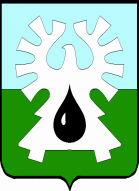 МУНИЦИПАЛЬНОЕ ОБРАЗОВАНИЕ ГОРОД УРАЙХанты-Мансийский автономный округ-ЮграАдминистрация ГОРОДА УРАЙОТДЕЛ МУНИЦИПАЛЬНОГО КОНТРОЛЯ628285, микрорайон 2, дом 59,  г.Урай,                                                      телефон 32-112Ханты-Мансийский автономный округ-Югра,                                         факс(34676) 32-112                                 Тюменская область                                                                       	   E-mail:  omk@uray.ru                                                                                                                                            от 26.05.2017 № 22/2-235/17-0-0Пояснительная запискак проекту постановления администрации города Урай «О внесении дополнения в приложение 1к постановлению администрации города Урай от 17.05.2017 №1284»Проект постановления администрации города Урай «О внесении дополнения в приложение 1 к постановлению администрации города Урай от 17.05.2017 №1284» подготовлен на основании Федерального закона от 06.10.2003 №131-ФЗ «Об общих принципах организации местного самоуправления в Российской Федерации»,  в соответствии с Федеральным законом от 26.12.2008 №294-ФЗ «О защите прав юридических лиц и индивидуальных предпринимателей при осуществлении государственного контроля (надзора) и муниципального контроля».Проект постановления разработан в связи с приведением Положения о порядке осуществления муниципального контроля в области торговой деятельности на территории муниципального образования город Урай в соответствие с Федеральным законом от 26.12.2008 №294-ФЗ «О защите прав юридических лиц и индивидуальных  предпринимателей при осуществлении государственного контроля (надзора) и муниципального контроля».В соответствии с Законом Ханты-Мансийского автономного округа – Югры от 29.05.2014 №42-оз «Об отдельных вопросах организации оценки регулирующего воздействия проектов нормативных правовых актов, экспертизы и оценки фактического воздействия нормативных правовых актов в Ханты-Мансийском автономном  округе –Югре и о внесении изменения в статью 33.2 Закона Ханты-Мансийского автономного округа –Югры  «О нормативных правовых актах Ханты-Мансийского автономного округа –Югры», пунктом 4 статьи 33 устава города Урай, данный проект постановления подлежит проведению процедуры оценки регулирующего воздействия проектов муниципальных нормативных правовых актов администрации города Урай, затрагивающих вопросы осуществления предпринимательской и инвестиционной деятельности.В соответствии с подпунктом 2 пункта 3.7 раздела 3 Порядка, проведение публичных консультаций по данному проекту не требуется.  Принятие проекта постановления не потребует расходов, связанных с необходимостью соблюдать вышеперечисленные требования по соблюдению законодательства и местного бюджета.Исполняющий обязанностиначальника отдела									 В.А.ИвановИсп. Волтова Д.К.тел.: 32-1-12